Курнаев Валерий Александрович,профессор, заведующий кафедрой 21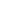 This report reflects citations to source items indexed within All DatabasesPublished Items in Each Year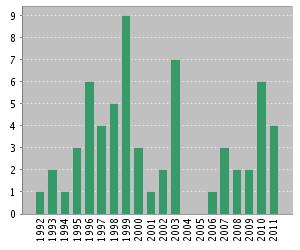 The latest 20 years are displayed.
View a graph with all years. Citations in Each Year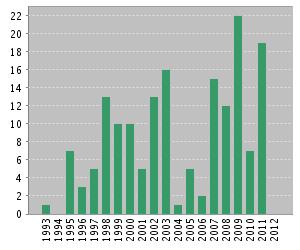 The latest 20 years are displayed.
View a graph with all years. 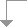 Use the checkboxes to remove individual items from this Citation Report 
or restrict to items published between  and  2008 
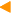 2009 2010 2011 2012 
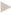 TotalAverage Citations
per YearUse the checkboxes to remove individual items from this Citation Report 
or restrict to items published between  and  122271901935.08 1. 

Title: Plasma-surface interaction, scrape-off layer and divertor physics: implications for ITER 
Author(s): Lipschultz B.; Bonnin X.; Counsell G.; et al.
Source: NUCLEAR FUSION  Volume: 47   Issue: 9   Pages: 1189-1205   DOI: 10.1088/0029-5515/47/9/016   Published: SEP 2007 6 18 1 8 0 33 5.50  2. 

Title: THE SURFACE-ROUGHNESS INFLUENCE ON THE LIGHT-IONS BACKSCATTERING 
Author(s): KOBOROV NN; KURNAEV VA; SOTNIKOV VM
Source: JOURNAL OF NUCLEAR MATERIALS  Volume: 128   Issue: DEC   Pages: 691-693   DOI: 10.1016/0022-3115(84)90436-7   Published: 1984 0 0 0 0 0 15 0.52  3. 

Title: Energy distributions of particles transmitted through free foils at oblique incidence 
Author(s): Koborov NN; Kuzovlev AI; Kurnaev VA; et al.
Source: NUCLEAR INSTRUMENTS & METHODS IN PHYSICS RESEARCH SECTION B-BEAM INTERACTIONS WITH MATERIALS AND ATOMS  Volume: 129   Issue: 1   Pages: 5-10   DOI: 10.1016/S0168-583X(97)00124-9   Published: JUN 1997 0 0 0 1 0 12 0.75  4. 

Title: MEASUREMENTS OF ENERGY REFLECTION FROM METALS BOMBARDED WITH KEV-D AND HE IONS AT VARIOUS ANGLES OF INCIDENCE 
Author(s): KOBOROV NN; KURNAEV VA; TELKOVSKY VG; et al.
Source: RADIATION EFFECTS AND DEFECTS IN SOLIDS  Volume: 69   Issue: 1-2   Pages: 135-142   DOI: 10.1080/00337578308221731   Published: 1983 0 0 0 0 0 11 0.37  5. 

Title: Angular distributions of particles sputtered from polycrystalline platinum 
Author(s): Chernysh VS; Eckstein W; Haidarov AA; et al.
Conference: 17th International Conference on Atomic Collisions in Solids (ICACS-17) Location: BEIJING, PEOPLES R CHINA Date: JUL 02-06, 1997 
Source: NUCLEAR INSTRUMENTS & METHODS IN PHYSICS RESEARCH SECTION B-BEAM INTERACTIONS WITH MATERIALS AND ATOMS  Volume: 135   Issue: 1-4   Pages: 285-288   DOI: 10.1016/S0168-583X(97)00604-6   Published: FEB 1998 0 0 0 0 0 9 0.60  6. 

Title: CHARGE FRACTIONS IN A HYDROGEN BEAM REFLECTED FROM TARGETS WITH DIFFERENT ELECTRON-DENSITY 
Author(s): KURNAEV VA; KOBOROV NN; ZHABREV GI; et al.
Conference: 6TH INTERNATIONAL WORKSHOP ON INELASTIC ION-SURFACE COLLISIONS ( IISC-9 ) Location: AUSSOIS, FRANCE Date: SEP 14-18, 1992 
Sponsor(s): EUROPEAN PHYS SOC; MINIST RECH ESPACE FRANCE; MINIST EDUC NATL FRANCE; CNRS; DIRECT ETUDE TECH 
Source: NUCLEAR INSTRUMENTS & METHODS IN PHYSICS RESEARCH SECTION B-BEAM INTERACTIONS WITH MATERIALS AND ATOMS  Volume: 78   Issue: 1-4   Pages: 63-67   DOI: 10.1016/0168-583X(93)95777-3   Published: MAY 1993 0 0 0 0 0 8 0.40  7. 

Title: ENERGY-SPECTRA OF ATOMIC PARTICLES, SCATTERED BY METALLIC TARGET DURING PROTON-BOMBARDMENT 
Author(s): ZHABREV GI; KURNAEV VA; TELKOVSK.VG
Source: ZHURNAL TEKHNICHESKOI FIZIKI  Volume: 44   Issue: 7   Pages: 1560-1562   Published: 1974 0 0 0 0 0 7 0.18  8. 

Title: LOW-ENERGY HYDROGEN AND HELIUM-IONS BACKSCATTERING FROM SURFACES WITH STRUCTURE 
Author(s): BANDURKO VV; KOBOROV NN; KURNAEV VA; et al.
Conference: 9TH INTERNATIONAL CONF ON PLASMA-SURFACE INTERACTIONS IN CONTROLLED FUSION DEVICES ( PSI-9 ) Location: BOURNEMOUTH, ENGLAND Date: MAY 21-25, 1990 
Sponsor(s): JET JOINT UNDERTAKING; EURATOM 
Source: JOURNAL OF NUCLEAR MATERIALS  Volume: 176   Pages: 630-634   DOI: 10.1016/0022-3115(90)90118-7   Published: DEC 1990 0 0 0 0 0 7 0.30  9. 

Title: Computer simulations of hydrogen ion interactions with rough surfaces 
Author(s): Kurnaev VA; Trifonov NN
Conference: International Workshop on Hydrogen Isotopes in Fusion Reactor Materials Location: TOKYO, JAPAN Date: MAY 22-24, 2002 
Sponsor(s): Atom Energy Soc Japan 
Source: PHYSICA SCRIPTA  Volume: T103   Pages: 85-88   DOI: 10.1238/Physica.Topical.103a00085   Published: 2003 1 1 1 1 0 7 0.70  10. 

Title: Ion-induced effects on ion-driven deuterium permeation through niobium membrane 
Author(s): Bandourko V; Ohkoshi K; Yamaguchi K; et al.
Conference: 13th International Vacuum Congress/9th International Conference on Solid Surfaces (IVC-13/ICSS-9) Location: YOKOHAMA, JAPAN Date: SEP 25-29, 1995 
Source: VACUUM  Volume: 47   Issue: 6-8   Pages: 947-950   DOI: 10.1016/0042-207X(96)00099-1   Published: JUN-AUG 1996 0 1 0 0 0 6 0.35 